RÈGLEMENT DU TOURNOI U14F / U18F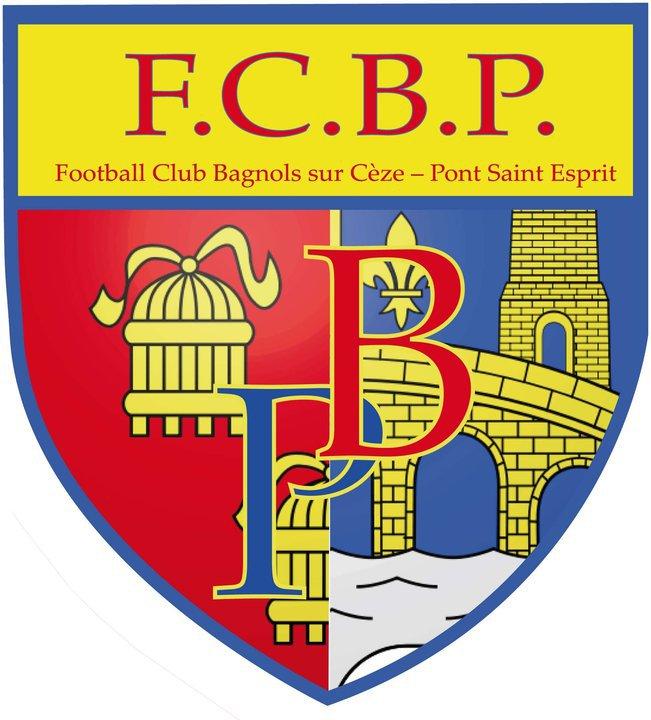 FC BAGNOLS PONT Samedi 26 Mai 2018ART 1) IDENTIFICATIONLe nombre de joueuses autorisé par équipe est de 12 joueuses: 1 gardienne, 7 joueuses de champs et 4 remplaçantes MAX. Ces joueuses devront être identifiées par leur licence FFF du club et devront être identiques pour la durée du tournoi et ne pourront changer d’équipes en cours de tournoi. Toutes les équipes doivent appartenir à un club. Le FCBP se réserve le droit de refuser l’inscription au tournoi. Les licences sont obligatoires. La feuille de match vous sera donnée à votre arrivée et devra être remplie et remise à la table de marque avant de débuter le 1er match. Sinon l’équipe sera considérée comme FORFAIT au 1er match. Chaque équipe a le droit d’inscrire sur la feuille de match 3 dirigeants: 1 éducateur, 1 arbitre de touche et 1 dirigeant / soigneur. Chaque équipe fournira 1 arbitre de touche / match. ART 2) PHASE DE GROUPEDurée des matchs de groupe : A définir selon le nombre d’équipes. 3 points la victoire, 1 points le nul, 0 point la défaite. En phase de groupe, en cas d’égalité, les équipes sont départagées au goal average particulier, puis général,  puis meilleure attaque, puis meilleure défense et si nécessaire, tirs au but par “élimination directe”. ART 3) PHASE ÉLIMINATOIREDurée des matchs de classement: A définir selon le nombre d’équipes.Durée du match 3e/4e place:  A définir selon le nombre d’équipes.Durée de la Finale: A définir selon le nombre d’équipes.En cas d’égalité lors d’un match de classement il y aura tir au but par “élimination directe” dès le départ. ART 4) RÈGLES DU JEUA) Tous les coups francs sont directs. Mur à 6 mètres. Les corners au pied, les touches à la main. B) Dégagements gardiennes à la main. Sur une passe en retrait volontaire du pied d’une partenaire, la gardienne ne peut se saisir du ballon à la main. C) Toute contestation inappropriée auprès de l’arbitre peut être sanctionnée d’un pénalty. D) Cartons jaune et rouge peuvent être distribués. 2 jaunes sur le même match ou durant la phase de poule = 1 match de suspension. A l’issue de la phase de poule les cartons jaunes sont remis à 0, mais si un rouge est pris lors du dernier match de poule, la joueuse sera suspendue le match suivant. E) Les joueuses devront enlever leurs bijoux avant de disputer un match, l’arbitre pouvant interdire à la joueuse de prendre part à la rencontre. Protèges tibias OBLIGATOIRES. F) Règles du hors jeu en phase avec le règlement FFF foot à 8 (à la ligne médiane). G) Le temps de jeu total sur la journée ne dépassera pas les temps de jeu préconisés / catégories: U13 / U14 - 60 minutes et U17 / U18 - 80 minutes.ART 5) FAIR PLAYLorsqu’une situation apparue lors d’un match donnera cette possibilité, les capitaines / éducateurs de chaque équipe où les arbitres des rencontres, seront invités à brandir un carton vert pour mettre en avant une action, un comportement, mettant en avant les valeurs du Fair Play, sous le signe duquel ce tournoi sera placé !  ART 6) DIVERSLe FCBP décline toute responsabilité en cas de perte, casse ou de vol. ENTRÉE GRATUITE POUR LES VISITEURS - BUVETTE ET SNACK SUR PLACE